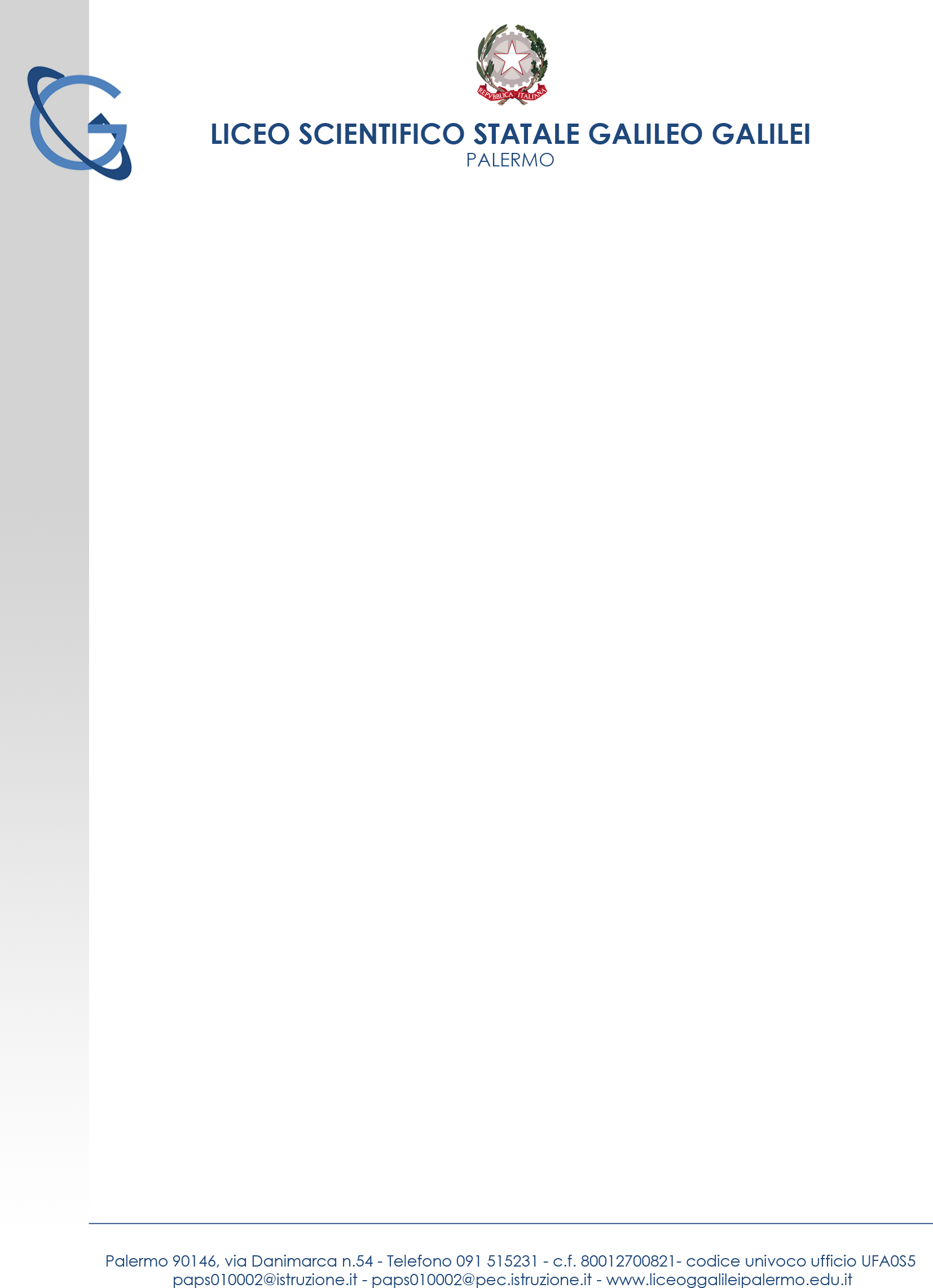 Circolare n. 13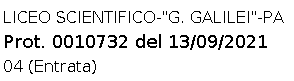 Palermo, 13 settembre 2021AI DOCENTI AL DSGA ATTI -SITOOggetto: Formazione per Docenti "CORSO ZERO DI RELATIVITA’ – V ciclo”Il Liceo Scientifico Statale "G. Galilei" di Palermo organizza, per il quinto anno consecutivo, un Corso di formazione per Docenti inerente la Teoria della Relatività. Il corso è suddiviso in due moduli, della durata di n. 30 ore il primo e 25 il secondo, in modalità on-line.Entrambi i Moduli saranno tenuti dal Prof. Giacomo Principato, Docente di Matematica e Fisica presso questo Istituto e autore del libro "Corso Zero Di Relatività" (Ed. Del Faro).E’ possibile iscriversi anche ad uno solo a scelta dei due moduli.Al termine di ciascun modulo verrà rilasciata Certificazione di Competenza a seguito di test di verifica e di frequenza non inferiore al 75% del monte ore, ai sensi della Direttiva Ministeriale n.170 del 2016.Gli incontri avranno luogo su Piattaforma Google-Meet opportunamente predisposta.Il costo per l'iscrizione è di euro 90,00 per il primo modulo e di euro 80,00 per il secondo, pagabili sia con la Carta del Docente, sia attraverso bonifico bancario a favore del Liceo Scientifico Statale "G. Galilei" di Palermo.I moduli verranno attivati con un massimo di 20 iscritti per ciascun modulo.Si invitano i Docenti interessati al corso a darne comunicazione (ovviamente non impegnativa) al seguente indirizzo: giacomoprincipato@liceoggalileipalermo.it fornendo il numero di cellulare, al fine di poter stabilire le date e l'orario degli incontri e per eventuali chiarimenti.